c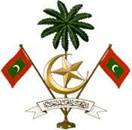 ކްރިމިނަލް ކޯޓު  މާލެދިވެހިރާއްޖެ                                                                 ކްރިމިނަލް ކޯޓުގައި ވަކާލާތުކުރުމަށް އެދޭ ވަކީލުންގެ މަޢުލޫމާތު އަދާހަމަކުރުމަށް ހުށަހަޅާ ފޯމުވަކީލުގެ:އިޤުރާރު:ކްރިމިނަލް ކޯޓުގައި ވަކާލާތުކުރުމަށް އެދޭ ވަކީލުންގެ މަޢުލޫމާތު އަދާހަމަކުރުމަށް އެދި ހުށަހަޅާފައިވަނީ ތެދު މަޢުލޫމާތުކަމަށް އަޅުގަނޑު އިޤްރާރުވަމެވެ. ޚާއްޞަ އެންގުން:މި ފޯމުގައިވާ މަޢުލޫމާތު ފުރިހަމަކުރުމަށްފަހު ދިވެހިރައްޔިތެއްކަން އަންގައިދޭ ކާޑުގެ ކޮޕީއަކާއި ވަކާލާތުކުރުމުގެ ހުއްދައިގެ ކޮޕީއަކާއެކު lawyers@criminalcourt.gov.mv އަށް މެއިލްކުރެއްވުން އެދެމެވެ.މި ފޯމު ހުށަހަޅުއްވާއިރު ޕާސްޕޯޓް ސައިޒުގެ ފޮޓޯ ތަތްކުރެވިފައި ހުންނަންވާނެއެވެ.މިކޯޓުގެ ވެބްސައިޓުން (www.criminalcourt.gov.mv) މިފޯމް ޑައުންލޯޑްކުރެވެން ހުންނާނެއެވެ.ފުރިހަމަ ނަން:ދާއިމީ އެޑުރެސް:ދާއިމީ އެޑުރެސް:ދ.ރ.އ ކާޑު / ޕާސްޕޯޓު ނަންބަރު:ދ.ރ.އ ކާޑު / ޕާސްޕޯޓު ނަންބަރު:އުފަން ތާރީޚު/ޢުމުރު:އުފަން ތާރީޚު/ޢުމުރު:އުފަން ތާރީޚު/ޢުމުރު:މިހާރު ދިރިއުޅޭ އެޑުރެސް:މިހާރު ދިރިއުޅޭ އެޑުރެސް:ވަކާލާތުކުރުމުގެ ހުއްދައިގެ ނަންބަރު:ވަކާލާތުކުރުމުގެ ހުއްދައިގެ ނަންބަރު:ވަކާލާތުކުރުމުގެ ހުއްދައިގެ ނަންބަރު:ވަކާލާތުކުރުމުގެ ހުއްދައިގެ ނަންބަރު:އީމެއިލް އެޑްރެސް:އީމެއިލް އެޑްރެސް:ކޯޓުން ފޮނުވާ އަމުރު / ލިޔުންތައް ފޮނުވަންވީ އެޑްރެސް:ކޯޓުން ފޮނުވާ އަމުރު / ލިޔުންތައް ފޮނުވަންވީ އެޑްރެސް:ބައްޕަގެ ފުރިހަމަ ނަމާއި ދާއިމީ އެޑްރެސް:ބައްޕަގެ ފުރިހަމަ ނަމާއި ދާއިމީ އެޑްރެސް:ބައްޕަގެ ފުރިހަމަ ނަމާއި ދާއިމީ އެޑްރެސް:އަދާކުރާ ވަޒީފާ / ކުރާ މަސައްކަތް / ވަޒީފާ އަދާކުރާ އޮފީހުގެ ނަން:އަދާކުރާ ވަޒީފާ / ކުރާ މަސައްކަތް / ވަޒީފާ އަދާކުރާ އޮފީހުގެ ނަން:އަދާކުރާ ވަޒީފާ / ކުރާ މަސައްކަތް / ވަޒީފާ އަދާކުރާ އޮފީހުގެ ނަން:ފޯމާއެކު ހުށަހެޅި މަޢުލޫމާތު ހިމަނައިގެން ކޯޓުން ތައްޔާރުކުރާ ފޮޓޯޖެހި "ވަކާލާތުކުރުމަށް އެދޭ ފޯމް" ވެބްސައިޓުން ޑައުންލޯޑް ކުރެވޭނެ ގޮތް ހަދައިދިނުން،އެދެން             ނޭދެންފޯމާއެކު ހުށަހެޅި މަޢުލޫމާތު ހިމަނައިގެން ކޯޓުން ތައްޔާރުކުރާ ފޮޓޯޖެހި "ވަކާލާތުކުރުމަށް އެދޭ ފޯމް" ވެބްސައިޓުން ޑައުންލޯޑް ކުރެވޭނެ ގޮތް ހަދައިދިނުން،އެދެން             ނޭދެންފޯމާއެކު ހުށަހެޅި މަޢުލޫމާތު ހިމަނައިގެން ކޯޓުން ތައްޔާރުކުރާ ފޮޓޯޖެހި "ވަކާލާތުކުރުމަށް އެދޭ ފޯމް" ވެބްސައިޓުން ޑައުންލޯޑް ކުރެވޭނެ ގޮތް ހަދައިދިނުން،އެދެން             ނޭދެންފޯމާއެކު ހުށަހެޅި މަޢުލޫމާތު ހިމަނައިގެން ކޯޓުން ތައްޔާރުކުރާ ފޮޓޯޖެހި "ވަކާލާތުކުރުމަށް އެދޭ ފޯމް" ވެބްސައިޓުން ޑައުންލޯޑް ކުރެވޭނެ ގޮތް ހަދައިދިނުން،އެދެން             ނޭދެންފޯމާއެކު ހުށަހެޅި މަޢުލޫމާތު ހިމަނައިގެން ކޯޓުން ތައްޔާރުކުރާ ފޮޓޯޖެހި "ވަކާލާތުކުރުމަށް އެދޭ ފޯމް" ވެބްސައިޓުން ޑައުންލޯޑް ކުރެވޭނެ ގޮތް ހަދައިދިނުން،އެދެން             ނޭދެންފޯމާއެކު ހުށަހެޅި މަޢުލޫމާތު ހިމަނައިގެން ކޯޓުން ތައްޔާރުކުރާ ފޮޓޯޖެހި "ވަކާލާތުކުރުމަށް އެދޭ ފޯމް" ވެބްސައިޓުން ޑައުންލޯޑް ކުރެވޭނެ ގޮތް ހަދައިދިނުން،އެދެން             ނޭދެންފޯމާއެކު ހުށަހެޅި މަޢުލޫމާތު ހިމަނައިގެން ކޯޓުން ތައްޔާރުކުރާ ފޮޓޯޖެހި "ވަކާލާތުކުރުމަށް އެދޭ ފޯމް" ވެބްސައިޓުން ޑައުންލޯޑް ކުރެވޭނެ ގޮތް ހަދައިދިނުން،އެދެން             ނޭދެންފޯމާއެކު ހުށަހެޅި މަޢުލޫމާތު ހިމަނައިގެން ކޯޓުން ތައްޔާރުކުރާ ފޮޓޯޖެހި "ވަކާލާތުކުރުމަށް އެދޭ ފޯމް" ވެބްސައިޓުން ޑައުންލޯޑް ކުރެވޭނެ ގޮތް ހަދައިދިނުން،އެދެން             ނޭދެންފޯމާއެކު ހުށަހެޅި މަޢުލޫމާތު ހިމަނައިގެން ކޯޓުން ތައްޔާރުކުރާ ފޮޓޯޖެހި "ވަކާލާތުކުރުމަށް އެދޭ ފޯމް" ވެބްސައިޓުން ޑައުންލޯޑް ކުރެވޭނެ ގޮތް ހަދައިދިނުން،އެދެން             ނޭދެންފޯމާއެކު ހުށަހެޅި މަޢުލޫމާތު ހިމަނައިގެން ކޯޓުން ތައްޔާރުކުރާ ފޮޓޯޖެހި "ވަކާލާތުކުރުމަށް އެދޭ ފޯމް" ވެބްސައިޓުން ޑައުންލޯޑް ކުރެވޭނެ ގޮތް ހަދައިދިނުން،އެދެން             ނޭދެންސޮއި: ------------------------------ނަން: ------------------------------ތާރީޚު: -----------------------------